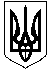 УКРАЇНАМАЛИНСЬКА МІСЬКА  РАДАЖИТОМИРСЬКОЇ ОБЛАСТІ                          Р І Ш Е Н Н я          малинської МІСЬКОЇ ради(          сесії восьмого скликання)від              2022 року № Про внесення змін до рішенняміської ради від12.07.2021року №348«Про прийняття земельних ділянок  державної власності у комунальну власністьМалинської міської територіальної громади» Керуючись ст. 151, 117, 122 Земельного кодексу України,ст.10,26 Закону України «Про місцеве самоврядування в Україні», постановою Кабінету Міністрів України від 25.12.2015 №1127 «Про державну реєстрацію речових прав на нерухоме майно та їх обмежень», міська радаВИРІШИЛА:1. Внести зміни  в Додаток 1 до  рішення Малинської міської ради 10-ї сесії 8-го скликання від 12.07.2021 №348 «Про прийняття земельних ділянок державної власності у комунальну власність Малинської міської територіальної громади» виключивши позицію 81 (кадастровий номер 1823455200:02:000:0004, площа 1,8999 га)  у зв’язку з виявленням технічної помилки та скасувати державну реєстрацію даної земельної ділянки.2. Скасувати рішення 29-ї сесії 8-го скликання №714 від 16.09.2022 року «Про внесення змін до рішення міської ради від12.07.2021року №348 «Про прийняття земельних ділянок державної власності у комунальну власність Малинської міської територіальної громади»3. Контроль за виконанням даного рішення покласти на постійну комісію міської ради з питань земельних відносин, природокористування, планування території, будівництва, архітектури.Міський голова                                                                  Олександр СИТАЙЛОПавло ІВАНЕНКООлександр ПАРШАКОВОлександр ОСАДЧИЙ